INDICADOR DE DESEMPEÑO: Fomenta acciones asociadas a asumir los valores de la solidaridad y el sentido de pertenencia.COMPETENCIA PROCEDIMENTAL: responsabilidad, debes presentar estas actividades bien elaboradas ya sea en el cuaderno o en hojas de block, al igual que una sustentación oral y un examen escrito. “Selección múltiple”COMPETENCIAS QUE SE DEBEN ADQUIRIR: Conocer hacer ser y saber vivirRealiza una cartelera con la expresión primer periodo y con una frase alusiva que tenga que ver con el valor de la solidaridadObservemos detenidamente las imágenes y con base en ella realizamos lo siguiente: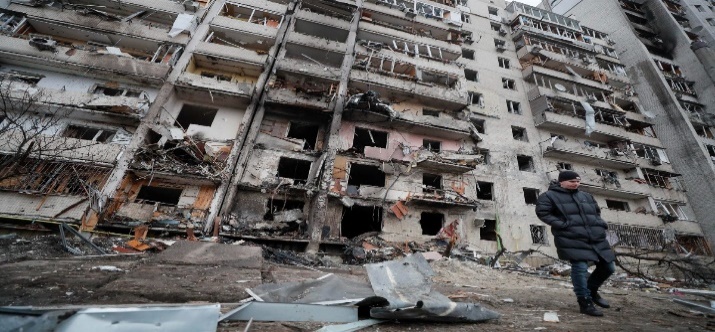 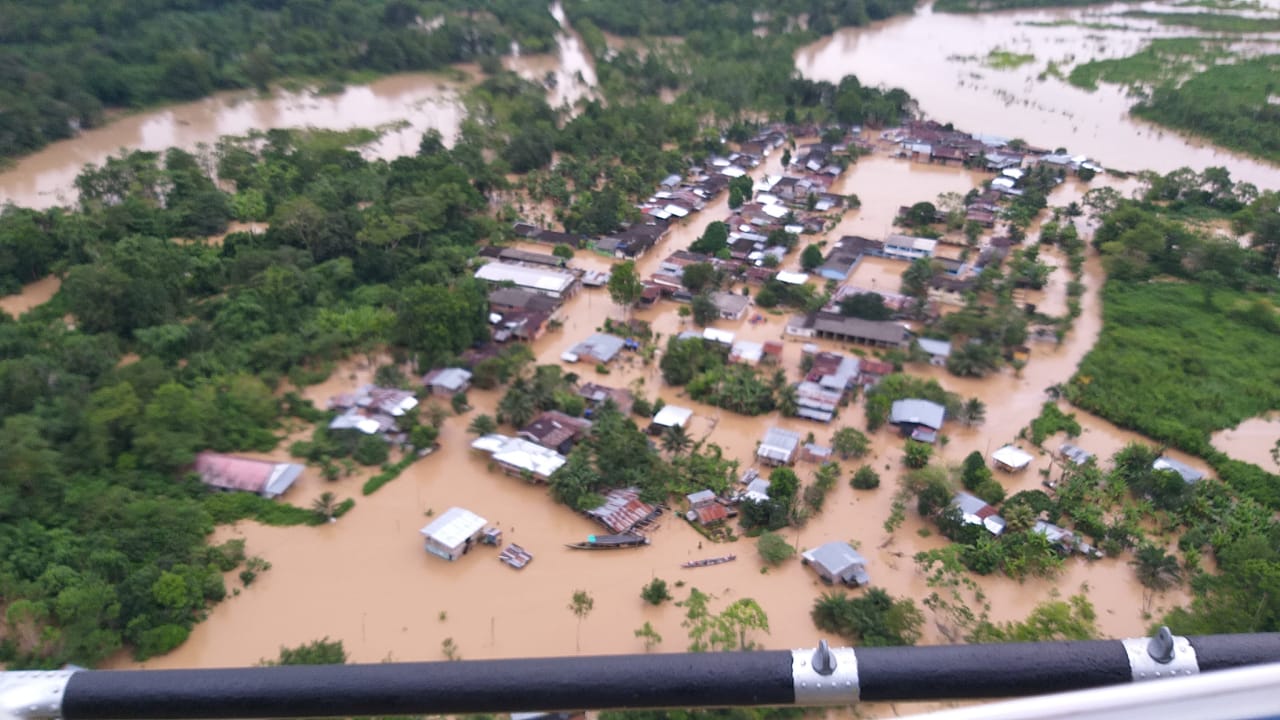 Comentemos dos situaciones de catástrofes que haya experimentado alguna región de nuestro país, explicamos las posibles razones y como reaccionaron los habitantes de las demás regiones en esas situacionesNos preguntamos sobre que imágenes En que situaciones los colombianos hemos sido verdaderamente solidarios con nuestros compatriotasEn que situaciones los colombianos no hemos sido solidariosQue valores humanos se demuestran cuando se ayuda a quienes lo necesitanComo podemos desarrollar la solidaridad.Caso de la vida real. Donación de sangre. Había una niña llamada Paola quien sufría de una extraña enfermedad. Su única oportunidad de recuperarse aparentemente era una tras función de sangre de su hermano de cinco años, quien había sobrevivido milagrosamente a la misma enfermedad y había desarrollado los anticuerpos necesarios para combatirla. El doctor explico la situación del hermano de la niña, y le pregunto si estaba dispuesto a donar sangre a su hermana. Se le vio dudar por solo un momento antes de tomar un gran suspiro y decir: “si, lo hare, si eso salva a Paola.” Mientras la trasfusión continuaba, él estaba acostado en una cama al lado de la de su hermana, sonriente viendo retornar el color a las mejillas de la niña. Entonces la cara del niño se puso pálida y su sonrisa desapareció. Miro al doctor y el pregunto con voz temblorosa: “¿a qué horas empezaré a morirme?”. Siendo solo un niño, no había comprendido al doctor; el pensaba que le daría toda su sangre a su hermana y aún así le dabaActividad¿Cuál es la idea central del texto?el niño se esforzó siendo tan pequeño, ¿Por qué muchos de nosotros no nos solidarizamos con personas cercanas que están en situaciones difíciles? ¿qué motivos tenemos para hacerlo?Realizamos la siguiente actividad en tres pasosPrimer paso: relatamos una situación que conozcamos semejante a la protagonizada por la persona de la historia anterior. señalamos en que momentos de la vida cotidiana hemos tenido oportunidades de brindar ayuda a otras personas, sin importar que sea amigo, amiga o conocida nuestra.Redactamos un texto corto que relate lo que hicimosNombramos las características positivas que tienen las personas solidariasRedactamos una carta de agradecimiento y de felicitación para las personas escogidas, haciéndoles notar sus características positivas y resaltándoles sobre todo su sentido de solidaridad.Consulto tres refranes que tengan que ver con la solidaridadConsulto que instituciones realizan trabajos a favor de la solidaridadPreparamos una jornada de solidaridad dentro del grupo, debemos identificar una necesidad o un problema en el cual podamos brindar la ayuda necesariaDestacamos el cuadro de las personas más solidarias en el grupoEL SENTIDO DE PERTENENCIA El sentido de pertenencia es sentirse parte de un grupo, una sociedad o de una institución, esto tiene su origen en la familia ya que es el primer grupo al que pertenecemos.Al serle fiel al grupo y siguiendo sus normas se da una identidad y una seguridad, mientras más segura se sienta la persona, más elevado será su sentimiento comunitario y estará más dispuesta a seguir normas de convivencia.El sentido de pertenencia es importante en nuestras vidas porque nos lleva a creer, cuidar y defender las cosas que nos pertenecen.Por ejemplo: Si miramos nuestro entorno, y vemos que está en buen estado, eso nos invita a cuidarlo y mantenerlo. Esto hace que los lugares y las herramientas que usamos estén en condiciones óptimas, así se nos facilita las tareas y nos hace más fácil cumplir con nuestras metas.Algunas de las normas que una persona debe seguir cuando pertenece a un grupo son:*Participar activamente en los procesos de su institución o grupo*Asumir con responsabilidad los compromisos que adquiere al ingresar.*Respetar a todos los miembros de su institución o grupo*Respetar filosofía, políticas y normas de la Institución*Respetar los símbolos de la Institución: bandera, escudo, uniforme.*Actuar teniendo en cuenta las normas que contribuyen a su institución·*Querer, valorar y reconocer la importancia de la institución en la sociedad*No afectar a la instituciónlas reglas se establecen por el bien de todos y siguiéndolas podemos vivir en armonía.  Cópielas. APRENDIENDO LAS REGLAS BASICAS DE CONVIVENCIA¿Llegó?.....................................................................salude¿Sevá?......................................................................despídase¿Encendió?………………………………………….apague¿Abrió?.....................................................................cierre¿Desarmo?...................................................................arme¿Rompió?.....................................................................arregle¿Ensució?.....................................................................limpie¿Mojó?.......................................................................... seque¿No sabe cómo funciona?...........................................no toque¿No sabe hacerlo mejor?............... ……………………no critique¿No vino a ayudar?......................................................no moleste¿Pidió prestado? ……………….. ………………………pague¿No le pertenece?...................... …………...................pida permiso¿Habló?.........................................................................hágase cargo¿Prometió?...................................................................cumpla¿Compró?.....................................................................pague¿Ama?...........................................................................dígalo¿Le gustó?....................................................................copiélo
4. ACTIVIDADElabore una lista de acciones realiza usted que demuestren que usted tiene sentido de pertenencia por la instituciónCuales crees que son las consecuencias cuando un grupo de clase la Alvernia demuestra sentido de pertenenciaque crees que puede ocurrir cuando una estudiante no demuestra sentido de pertenenciaescriba 3 normas de convivencia de su casa, colegio, transporte, calle, sitios públicosporque crees que es importante que una estudiante de la Alvernia tenga buen comportamiento dentro y fuera de la Institución.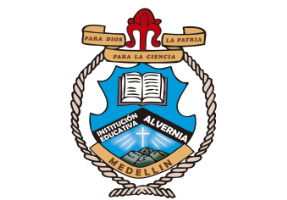 INSTITUCION EDUCATIVA ALVERNIAAREA: ETICA.TIEMPO: 4 Primeras semanas del periodo 3DOCENTE:FABIO MENESES LOPEZCONTENIDO: Plan de apoyo para el segundo periodoCONTENIDO: Plan de apoyo para el segundo periodo